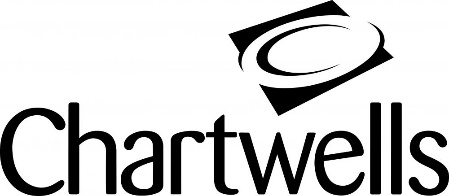 Creative kitchen .4 Balena close .Creekmoor Industrial Estate. Poole .Dorset.BH17 7DB.T: 01202 691038Hot Meal Service @ Parkfield School  September 2022Dear Parent/GuardianWe are delighted to be providing a Hot Meal Service for the pupils at Parkfield School and welcome your children to explore our exciting menu which has been specifically designed to cater for young children.Attached to this letter is a copy of the Menu which will run until October half term and the Chartwells Online Ordering Guidelines leaflet. School meal orders can be placed via the Dorset Meal Selector website:  Dorset Meal Selector | Home If you do not have access to the internet, please contact Chartwells directly on 01202 691038 who will place your child’s meal orders on your behalf.The online guide describes the process on how to register and place your hot meal orders for Thursday 1st September and beyond (please note that you will need to place your order by midnight on Sunday 21st August 2022). You will be able to access the online system from w/c 25th July to place meal orders for the new term. Children in Year 3 and above may also be entitled to receive Free School Meals if parents are in receipt of financial support, please visit your Local Council’s website for details on how to apply.We recommend that you book meals for the whole term to ensure meals have been ordered without having to remember to book them on a weekly basis.  Please be aware that there are 3 options every day and the menu runs in a 3 week cycle, should your child prefer a different meal after trying what is booked for them you can easily alter this on our website as long as it is in line with our cut off points.If you have any questions or require any assistance, please contact us on 01202 691038 or BPDadmin@compass-group.co.ukThank youChartwells Team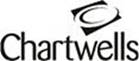 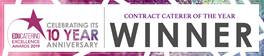 